PROPOSAL IDE USAHADIGITAL ENTREPRENEUR FMIPA UII 2021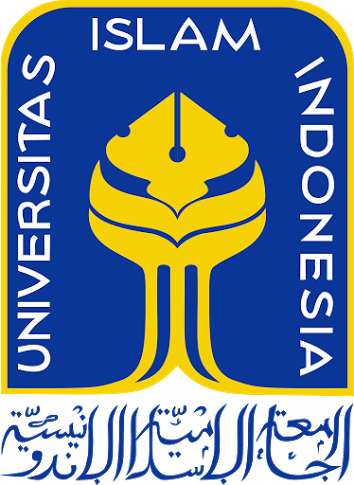 STARTUP : Alkindo CorpAPRIL 2021DATA PERUSAHAAN / STARTUPDibuat dalam bentuk narasi, untuk mempermudah silahkan narasinya  mencakup point-point di bawah ini : Ceritakan tentang perusahaan Anda (Nama Perusahaan, Bidang Usaha, Jenis Produk)Tuliskan visi dan misi perusahaanSusunan Organisasi (Anggota tim dan jabatannya ,sertakan Job Deskripsinya)RINGKASAN EKSEKUTIF Dibuat dalam bentuk narasi, untuk mempermudah silahkan narasinya  mencakup point-point di bawah iniNama Produk/JasaProspek Pengembangan UsahaRencana Pengembangan UsahaProyeksi (Target) Nilai PenjualanKebutuhan DanaRencana Penggunaan DanaANALISA PRODUK Dibuat dalam bentuk narasi, untuk mempermudah silahkan narasinya  mencakup point-point di bawah iniDeskripsi Produk dan FungsinyaLatar Belakang Pengembangan (adakah riset dsb)Spesifikasi Teknis ProdukManfaat ProdukKeterbaruan Produk (Inovasi)Tingkat Kesiapan Produk (apakah sekedar ide/sudah ada prototype/sudah punya produk siapnya)Bagaimana Roadmap Pengembangan Produknya dikemudain hari ANALISA BISNISDibuat dalam bentuk narasi, untuk mempermudah silahkan narasinya  mencakup point-point di bawah iniDeskripsi Target Pasarnya Kemana (Nasional/ Lokal/ atau apa)Potensi Pasar nya seperti apaSumber Modal Usaha kira-kira dari mana dan seperti apaProyeksi Produksi & PenjualanAnalisa Risiko Bisnis (Sebutkan resiko yang mungkin terjadi)ANALISA MARKETINGDibuat dalam bentuk narasi, untuk mempermudah silahkan narasinya  mencakup point-point di bawah ini : Business Model CanvasModel & Strategi Pemasarannya akan seperti apaProyeksi Laba Atas Investasi (ROI) (ceritakan bagaimana bisa menggapai keuntungannya)Adakah Potensi Investasi Lanjutan (Ceritakan)Jumlah Staff & Karyawan yang diperlukan berapaSaluran Distribusinya melalui apaTulis Ketua Tim DisiniCEOAnggota TimCMO (Marketing)Anggota TimProgramer